2020-2021学年第二学期（公共课）在线补考安排日期时间学生课程联系人考试
平台补考课程码8/23
08:30-10:0020级学生职业汉语何蕾超星学习通987098058/23
10:30-12:0020级学生基础英语Ⅱ班（A班）何蕾超星学习通384271988/23
10:30-12:0020级学生基础英语Ⅱ班（B班）何蕾超星学习通236613828/23
13:00-14:3020级学生高职应用数学何蕾超星学习通564620318/23
15:30-17:0020级学生毛泽东思想与中国特色社会主义理论体系概论鲁学军超星学习通611540768/23
17:00-18:3019级学生学术英语写作（二）何蕾超星学习通349826528/24
08:30-10:0019级学生职业英语（二）何蕾超星学习通349826528/24
13:00-14:3020级学生计算机基础（一）韩瑜超星学习通662647678/24
15:00-16:3020级学生计算机基础（二）（含20年因疫情缓考学生，名单请见缓考补考名单）韩瑜超星学习通682490958/24
17:00-18:3019级学生学术英语阅读（二）何蕾超星学习通385550628月23日-8月25日8月23日-8月25日19级学生职业生涯规划郑芳芳超星学习通310824698月23日-8月27日8月23日-8月27日20级学生体育（二）相凯朝超星学习通443479748月23日-8月27日8月23日-8月27日19级学生创业、创新教育陶俊杰超星学习通304859508月23日-8月27日8月23日-8月27日20级学生大学生心理教育武莹莹腾讯平台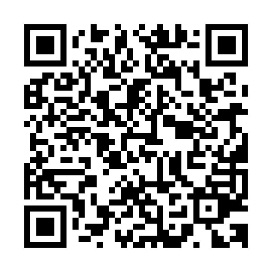 二维码及链接https://wj.qq.com/s2/8310707/684b/